Centrum sociální pomoci Vodňany  Žižkovo náměstí 21  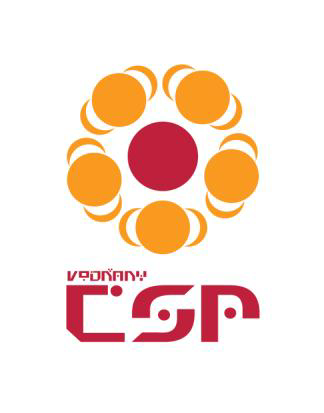 389 01 Vodňany  TEL.: 383 382 625  
www.cspvodnany.cz  E-mail: socialnipracovnice2 @cspvodnany.cz  Sociální anamnéza  1) Dnes žiji:   sám/sama   s manželem/manželkou   s rodinou:…………………………………………………………………………….   jiná varianta:………………………………………………………………………….  2) Bydlím:   ve vlastním domě, bytě   v podnájmu   u příbuzných   v jiném sociálním či zdravotním zařízení   jiná varianta:………………………………………………………………………….  3) Chůze:   sám    s pomocí kompenzační pomůcky        hůlka      berle       francouzské hole       chodítko       invalidní vozík             ortézy     jiné………………………...   s pomocí druhé osoby    nejsem schopen/schopna chůze  Chůze po schodech:                                                             Přesun z lůžka na židli, vozík:   sám                                                                                        sám         s pomocí                                                                               s pomocí   neprovedu                                                                             neprovedu  4) Schopnost sedět:   posadím se sám    s pomocí vydržím sedět v křesle s oporou   nejsem schopen/schopna  5) Hygiena:   provedu sám/a  - osobní ranní                             provedu sám/a  - celkovou (koupel) provedu s pomocí   nedodržuji   neprovedu  6) Inkontinence:   moči                                                                           používám inkontinentní  pomůcky                                                                                moči i stolice                                                             trvale nejsem inkontinentní                                                     občas                                                           v noci8) Oblékání:   obleču se sám/a    obleču se s pomocí   neprovedu  9) Zrak:                                                                            10) Sluch:   vidím dobře                                                                          slyším dobře   vidím špatně                                                                         slyším špatně   používám brýle                                                                     používám naslouchadlo   	brýle na dálku                                                  neslyším  
 	brýle na blízko   používám čtecí lupu  
 nevidím  11) Forma stravy:                                                              nerozporcovaná strava                                                                     mletá strava                                                                                      kašovitá strava                                                                   12) Schopnost přijímání stravy:   stravuji se sám/a    stravuji se s pomocí   nejsem schopen/schopna   používám příbor /lžíci13) Zvláštní specifika stravy (např. dieta racionální, žlučníková, diabetická, potravinová,               
     intolerance, alergie):  
      …………………………………………………………………………………………………………...  14) Potravinové doplňky (např. nutridrinky):  
      …………………………………………………………………………………………………………...  15) Oblíbená a neoblíbená jídla:  
      Oblíbená:………………………………………………………………………………………………...          Neoblíbená:……………………………………………………………………………………………...  16) Přijímání tekutin:   schopnost dodržovat pitný režim (pravidelně více než 1litr tekutin denně) není schopen dodržovat pitný režim vypiji :……………………l/denně     17) Spánek:   kvalitní celou noc: (od:…………………………………do:……………………………………)   často se v noci budím  
 užívám léky na spaní  
 noční neklid/aktivita  
 spím během dne: (od:…………………………………do:…………………...…………………)   chodím spát pozdě večer v ………………………………………………………………………  18) Orientace:   místem časem osobou19) Vstávám:   pravidelně v………………………………………………………………………………………...   nepravidelně nejdříve v…………………………nejpozději v…………………………………….   jiná varianta………………………………………………………………………………………...  20) Užívání léků:  
 sám   s pomocí personálu   	příprava   	příprava i podávání  21) Finanční prostředky:   spravuji si samostatně, znám příjmy a výdaje   zvládám pouze drobné výdaje   neschopen bez pomoci zacházet s penězi   jiné:…………………………………………………………………………………………………  22) Komunikace (pochopení významu a obsahu přijímaných a sdělovaných zpráv a informací):  
 slovní    	ano   	s použitím kompenzační pomůcky:………………………………………………….   	ne   písemná   	ano   	s použitím kompenzační pomůcky:………………………………………………….   	ne   komunikuji pouze neverbálně (prostřednictvím gest a zvuků)  23) Obsluha spotřebičů:   sám   s pomocí   neprovedu  24) Přeji si být oslovován:   příjmením (např. paní Nováková, pane Nováku)   křestním jménem   titulován   jiná varianta………………………………………………………………………………………...  25) Rád hovořím o (sobě, rodině, dění kolem sebe, politice, koníčcích, přírodě, atd.):  
      …………………………………………………………………………………………………………...  26) Jsem společenský:   ano   ne – vyhledávám samotu   jiná varianta………………………………………………………………………………………...  27) Mám rád/a tyto společenské aktivity:   divadlo       filmy       tanec       zpěv       oslavy       výlety   jiné………………………………………………………………………………………………….   žádné  28) Oblíbené koníčky, záliby, zájmy:   rádio... hudební žánr……………………………………………………………………………….  četba   televize – druh pořadů:……………………………………………………………………………..   ruční práce, tělesné aktivity   jiné:…………………………………………………………………………………………………   žádné  29) Co rád/a dělám teď:        ……………………………………………………………………………………………………………….           Co jsem rád/a dělal/a dříve:          …………………………………………………………………………………………………………………………30) Co nerad/a dělám teď:        ……………………………………………………………………………………………………………….           Co jsem nerad/a dělal/a dříve:          …………………………………………………………………………………………………………………………31) Co mě trápí (nemoc, rodinné problémy, samota, finanční záležitosti):   uveďte:……………………………………………………………………………………………...   nic  32) Péče o domácnost? Co zvládnu:   ovládám běžné spotřebiče   uvařím si čaj     …………………………………………………………………………………….33)  Charakterizují  mě  tyto  vlastnosti  (např.  mírný,  uzavřený,  tichý,  nekomunikující,  nepřizpůsobivý,             
        přizpůsobivý, lhostejný, agresivní,  plačtivý, úzkostný, hovorný, společenský, zábavný, klidný, atd.)  
        ……………………………………………………………………………………………………………………  34) Zapojuji se do společenských aktivit odpovídajících věku:   samostatně   musí mi být poskytnuta nabídka, motivace    nezapojuji se  35) Poznámky – důležitá sdělení (co očekávám, od pobytu v domově pro seniory, jaké jsou mé plány do  
      budoucna, jakým činnostem se chci věnovat):  
      ……………………………………………………………………………………………………………………..        ……………………………………………………………………………………………………………………..        ……………………………………………………………………………………………………………………..        ……………………………………………………………………………………………………………………..        ……………………………………………………………………………………………………………………..  Příjmení a jméno žadatele:  Datum narození žadatele:  Datum vyplnění:  Místo vyplnění:  